Fourth Sunday in LentMarch 27, 2022Evangelical Lutheran Worship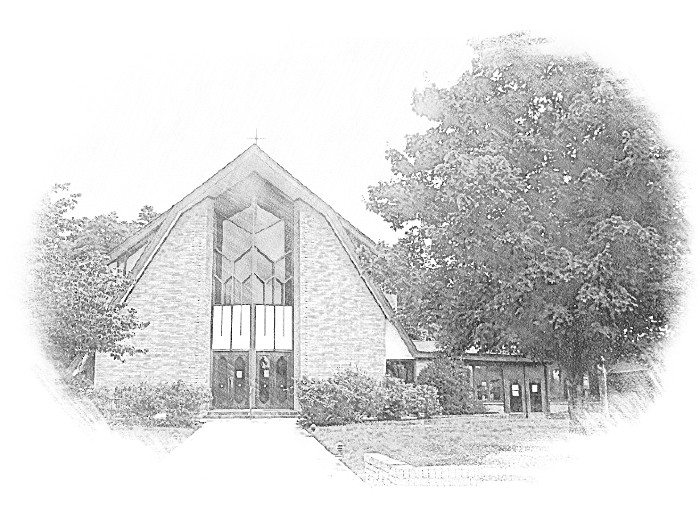 Lutheran Church of Our SaviourMinisters:  Every member of the congregationTheir Pastors:  Rev. Beth Costlow & Rev. Donald CostlowOrganist:  Marlon ScottProduction Staff:  Harry Moose2600 Wade Hampton BlvdGreenville SC 29615864.244.2836ANNOUNCEMENTSPRELUDECONFESSION AND FORGIVENESSCONFESSION AND FORGIVENESSAll may make the sign of the cross, the sign marked at baptism, as the presiding minister begins.In the name of God, who makes a way in the wilderness, walks with us, and guides us in our pilgrimage.Amen.Silence is kept for reflection.  Please stand, sit, or kneel, as is comfortable for you.  Holy One,we confess that we have wandered far from you:  we have not trusted your promises, we have ignored your prophets in our own day, we have squandered our inheritance of grace, we have failed to recognize you in our midst.  Have mercy on us!  Forgive us and turn us again to you.  Teach us to follow in your ways, assure us again of your love, and help us to love our neighbor.Amen.Beloved in Christ, the Word draws near to you, and all who call out to God shall be saved.  In Jesus, God comes to you again and again and gathers you under wings of love.  In + Jesus’ name, your sins are forgiven.  God journeys with you and teaches you how to live in love.Amen.ENTRANCE HYMN	Precious Lord, Take My Hand 					ELW 773Precious Lord, take my hand
Lead me on, let me stand
I'm tired, I'm weak, I'm loneThrough the storm, through the night
Lead me on to the light
Take my hand precious Lord, lead me homeWhen my way grows drear precious Lord linger near
When my light is almost gone
Hear my cry, hear my call
Hold my hand lest I fall
Take my hand precious Lord, lead me homeWhen the darkness appears and the night draws near
And the day is past and gone
At the river I stand
Guide my feet, hold my hand
Take my hand precious Lord, lead me homeGREETINGThe grace of our Lord Jesus Christ, the Love of God, and the communion of the Holy Spirit be with you all.And also with you.PRAYER OF THE DAYGod of compassion, you welcome the wayward, and you embrace us all with your mercy. By our baptism clothe us with garments of your grace, and feed us at the table of your love, through Jesus Christ, our Savior and Lord, who lives and reigns with you and the Holy Spirit, one God, now and forever.AmenSECOND READING:  2 Corinthians 5:16-21A Reading from Second Corinthians.16From now on, therefore, we regard no one from a human point of view; even though we once knew Christ from a human point of view, we know him no longer in that way. 17So if anyone is in Christ, there is a new creation: everything old has passed away; see, everything has become new! 18All this is from God, who reconciled us to himself through Christ, and has given us the ministry of reconciliation; 19that is, in Christ God was reconciling the world to himself, not counting their trespasses against them, and entrusting the message of reconciliation to us. 20So we are ambassadors for Christ, since God is making his appeal through us; we entreat you on behalf of Christ, be reconciled to God. 21For our sake he made him to be sin who knew no sin, so that in him we might become the righteousness of God.The word of the Lord.Thanks be to God. HOLY GOSPEL:  Luke 15:1-3, 11b-32The Holy Gospel according to St. Luke, the fifteenth chapter.Glory to you, O Lord. 1Now all the tax collectors and sinners were coming near to listen to [Jesus.] 2And the Pharisees and the scribes were grumbling and saying, “This fellow welcomes sinners and eats with them.”
  3So he told them this parable: 11b“There was a man who had two sons. 12The younger of them said to his father, ‘Father, give me the share of the property that will belong to me.’ So he divided his property between them. 13A few days later the younger son gathered all he had and traveled to a distant country, and there he squandered his property in dissolute living. 14When he had spent everything, a severe famine took place throughout that country, and he began to be in need. 15So he went and hired himself out to one of the citizens of that country, who sent him to his fields to feed the pigs. 16He would gladly have filled himself with the pods that the pigs were eating; and no one gave him anything. 17But when he came to himself he said, ‘How many of my father’s hired hands have bread enough and to spare, but here I am dying of hunger! 18I will get up and go to my father, and I will say to him, “Father, I have sinned against heaven and before you; 19I am no longer worthy to be called your son; treat me like one of your hired hands.” ’ 20So he set off and went to his father. But while he was still far off, his father saw him and was filled with compassion; he ran and put his arms around him and kissed him. 21Then the son said to him, ‘Father, I have sinned against heaven and before you; I am no longer worthy to be called your son.’ 22But the father said to his slaves, ‘Quickly, bring out a robe—the best one—and put it on him; put a ring on his finger and sandals on his feet. 23And get the fatted calf and kill it, and let us eat and celebrate; 24for this son of mine was dead and is alive again; he was lost and is found!’ And they began to celebrate.
  25“Now his elder son was in the field; and when he came and approached the house, he heard music and dancing. 26He called one of the slaves and asked what was going on. 27He replied, ‘Your brother has come, and your father has killed the fatted calf, because he has got him back safe and sound.’ 28Then he became angry and refused to go in. His father came out and began to plead with him. 29But he answered his father, ‘Listen! For all these years I have been working like a slave for you, and I have never disobeyed your command; yet you have never given me even a young goat so that I might celebrate with my friends. 30But when this son of yours came back, who has devoured your property with prostitutes, you killed the fatted calf for him!’ 31Then the father said to him, ‘Son, you are always with me, and all that is mine is yours. 32But we had to celebrate and rejoice, because this brother of yours was dead and has come to life; he was lost and has been found.’ ”The Gospel of the Lord.Praise to you, O Christ. CHILDREN’S SERMONSERMONHYMN OF THE DAY	Amazing Grace, How Sweet the Sound				ELW 779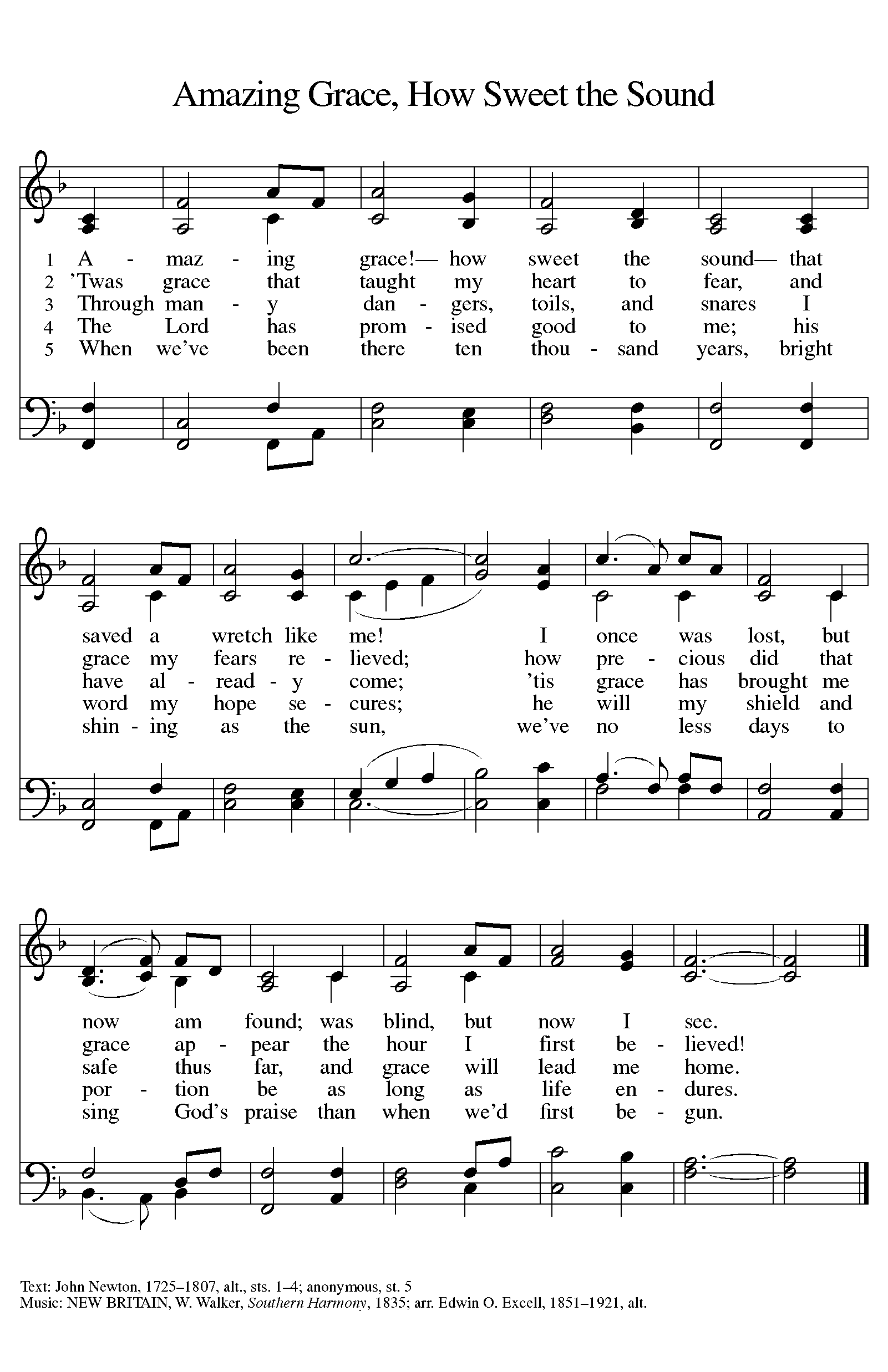 APOSTLES’ CREEDI believe in God, the Father almighty,creator of heaven and earth.I believe in Jesus Christ, God’s only Son, our Lord,who was conceived by the Holy Spirit,born of the virgin Mary,suffered under Pontius Pilate,was crucified, died, and was buried;he descended to the dead.On the third day he rose again;he ascended into heaven,he is seated at the right hand of the Father,and he will come to judge the living and the dead.I believe in the Holy Spirit,the holy catholic church,the communion of saints,the forgiveness of sins,the resurrection of the body,and the life everlasting. Amen.Prayers of IntercessionDrawn close to the heart of God, we offer these prayers for the church, the world, and all who are in need.A brief silence.Jesus formed the disciples in the ways of extravagant mercy and profound welcome. Lead your church to be a community marked by forgiveness, hospitality, and celebration. Send us to transform a world plagued by fear and condemnation. Merciful God,receive our prayer.You make the land to produce a harvest that sustains your entire creation. Equip farmers and farm workers who till the soil. Nourish the earth with ample rainfall and abundant sunshine. Heal grounds tainted by pollution or misuse. Merciful God,receive our prayer.Countries are divided and leaders often harbor grudges. Reconcile nations that experience conflict (especially). Act quickly to bring an end to war. Anoint peacemakers trained in the art of diplomacy and foster a spirit of collaboration among political rivals. Merciful God,receive our prayer.Your people cry for help in times of distress. Resolve disagreements among family members. Save those experiencing financial hardship. Hear our prayers for those who are sick or grieving (especially). Console us with the promise that everything can become new. Merciful God,receive our prayer.Your love comes to us when a table is set and a feast is prepared. Bless the feeding ministries of this congregation (especially). Bring an end to hunger in our community and around the world. Merciful God,receive our prayer.The one who was dead is alive again. We give thanks for those who have died, confident that steadfast love surrounds them. Shelter them in your love until we are gathered at your heavenly banquet. Merciful God,receive our prayer.Accept the prayers we bring, O God, on behalf of a world in need, for the sake of Jesus Christ.Amen.The Lord's PrayerLord, remember us in your kingdom and teach us to pray, Our Father, who art in heaven,hallowed be thy name,thy kingdom come,thy will be done,on earth as it is in heaven.Give us this day our daily bread;and forgive us our trespasses,as we forgive thosewho trespass against us;and lead us not into temptation,but deliver us from evil.For thine is the kingdom,and the power, and the glory,forever and ever. Amen.BlessingYou are children of God, anointed with the oil of gladness and strengthened for the journey.  Almighty God,motherly, majestic, and mighty, ☩ bless you this day and always.Amen.DismissalGo in peace. Jesus meets you on the way.Thanks be to God!V	V	VFrom sundaysandseasons.com.Copyright © 2022 Augsburg Fortress. All rights reserved. Reprinted by permission under Augsburg Fortress Liturgies Annual License #SAS001995.New Revised Standard Version Bible, Copyright © 1989, Division of Christian Education of the National Council of the Churches of Christ in the United States of America. Used by permission. All rights reserved.Revised Common Lectionary, Copyright © 1992 Consultation on Common Texts, admin Augsburg Fortress. Used by permission.Copyright Information for Hymns:Precious Lord, Take My HandWords and Music - ©1995 Alfred Sacred Contributors: George N. Allen Adapt. Thomas A. Dorsey, Thomas A. Dorsey Amazing Grace, How Sweet the SoundText:  John Newton, 1725-1807, alt. sts. 1-4; anomymous, st. 5Music:  NEW BRITAIN, W. Walker, Southern Harmony, 1835; arr. Edwin O. Excell, 1851-1921, alt.